УКРАЇНАВиконавчий комітет Нетішинської міської радиХмельницької областіР О З П О Р Я Д Ж Е Н Н Я07.07.2021					Нетішин			        № 154/2021-рПро надання допомоги застрахованим особам за рахунок коштів бюджету Нетішинської міської територіальної громадиВідповідно до пункту 20 частини 4 статті 42 Закону України «Про місцеве самоврядування в Україні», Закону України «Про надання допомоги застрахованим особам на період здійснення обмежувальних протиепідемічних заходів, запроваджених з метою запобігання поширенню гострої респіраторної хвороби COVID-19, спричиненої коронавірусом SARS-CoV-2», рішення восьмої сесії Нетішинської міської ради VIIІ скликання від 23 квітня 2021 року № 8/478 «Про внесення змін до рішення шістдесят п’ятої сесії Нетішинської міської ради VII скликання від 29 листопада 2019 року № 65/4210 «Про програму сприяння розвитку підприємництва на 2020-2022 роки», рішення виконавчого комітету Нетішинської міської ради від 13 травня 2021 року № 222/2021 «Про внесення змін до рішення виконавчого комітету Нетішинської міської ради від 19 травня  2020 року № 212/2020 «Про порядок надання фінансової допомоги суб’єктам господарювання за рахунок коштів бюджету Нетішинської міської територіальної громади», з метою розгляду звернень застрахованих осіб:1. Надати допомогу застрахованим особам за рахунок коштів бюджету Нетішинської міської територіальної громади згідно з додатком.2. Фінансовому управлінню виконавчого комітету міської ради виділити кошти, відділу бухгалтерського обліку апарату виконавчого комітету Нетішинської міської ради провести виплату за рахунок асигнувань, передбачених у бюджеті Нетішинської міської територіальної громади на сприяння розвитку підприємництва.3. Контроль за виконанням цього розпорядження покласти на першого заступника міського голови Олену Хоменко.Міський голова							Олександр СУПРУНЮКДодаток до розпорядженняміського голови 07.07.2021 № 154/2021-рПЕРЕЛІКзастрахованих осіб на отримання допомоги за рахунок коштів бюджету Нетішинської міської територіальної громадиКеруючий справамивиконавчогокомітету міської ради						Любов ОЦАБРИКА№ з/пІПННомер банківського рахунка (за стандартом IBAN)ПІБСума, грнФ.1000П.1000М.1000Ч.1000М.1000Щ.1000Т.1000С.1000Ш.1000К.1000Б.1000Н.1000Р.1000А.1000Г.1000Ч.1000Л.1000Л.1000Г.1000Л.1000Д.1000Я.1000В.1000К.1000К.1000Л.1000М.1000Г.1000Д.1000М.1000К.1000Д.1000Т.1000Б.1000К.1000З.1000Д.1000Г.1000Ч.1000С.1000С.1000Н.1000М.1000П.1000Ф.1000Ж.1000М.1000К.1000К.1000Л.1000УСЬОГО:УСЬОГО:УСЬОГО:УСЬОГО:50000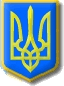 